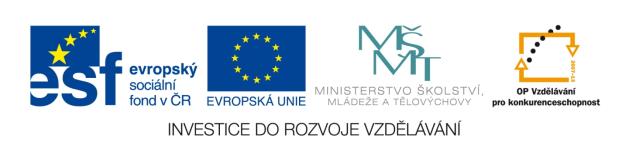 Výukový materiál zpracován v rámci projektu EU peníze školámRegistrační číslo projektu: CZ.1.07/1.4.00/21.28521. SÉRIE1) Vypočítej 1 % z 20; 150; 0,7.2) Vypočítej 5 %, 10 %, 20 % ze 100; 80; 50.3) Vypočítej 50 %, 75 %, 80 % ze 100; 80; 50.4) Vypočítej 150 %, 200 %, 1000 % ze 100; 80; 50.5) Vypočítej 120 %, 125 %, 275 % ze 100; 80; 50.6) Vyjádři jako desetinné číslo 25 %, 140 %.7) Vyjádři jako zlomek v základním tvaru 25 %, 140 %.8) Číslo 65 zvětši o 30 %.9) Číslo 35 zmenši o 60 %.10) Od čísla 86 odečti 25 % ze 120.ŘEŠENÍ 1. SÉRIE1) 0,2; 1,5; 0,007; 2) 100 – 5, 10, 20; 80 – 4, 8, 16; 50 – 2,5; 5, 10; 3) 100 – 50, 75, 80; 80 – 40, 60, 64; 50 – 25; 37,5; 40; 4) 100 – 150, 200, 1000; 80 – 120, 160, 800; 50 – 75, 100, 500; 5) 100 – 120, 125, 275; 80 – 96, 100, 220; 50 – 60; 62,5; 137,5; 6) 0,25; 1,4; 7) ¼, ; 8) 84,5; 9) 14; 10) 562. SÉRIE1) Vypočítej 0,26 % z 87.2) Vypočítej s přesností na dvě desetinná místa 3,2 % z 85.3) Vypočítej s přesností na jedno desetinné místo 63,2 % ze 69.4) K číslu 34 přičti 35,7 % tohoto čísla.5) Od čísla 34 odečti 126,7 % tohoto čísla.6) Vyjádři v procentech vybarvenou část plochy obrazce.7) Porovnej čísla 76 a 25 % z 300.8) Vyznač na obrázku 12,5 %.9) Narýsuj obrazec, který má o 50 % víc částí než ten na obrázku.10) Narýsuj obrazec, který má o 25 % méně částí než ten na obrázku.ŘEŠENÍ 2. SÉRIE1) 0,2262; 2) 2,72; 3) 43,6; 4) 46,138; 5) -9,078; 6) 25 %; 7) 76 > 75; 8)                                       9) 	10) např.	3. SÉRIEDoplň tabulku – z … základ, p … počet procent, č … procentová část. (na další straně)ŘEŠENÍ 3. SÉRIE1. řádek – 2,1; 0,28; ; 2. řádek – 50; 16; 137; 3. řádek – 0,18; ; 162; 1,874. SÉRIE1) Kolik procent je 26 Kč ze 100 Kč a 4,2 Kč ze 100 Kč?2) Kolik procent jsou 3 cm ze 4 cm a 5 cm ze 4 cm?3) Vypočítej s přesností na dvě desetinná místa, kolik procent jea) 56 l ze 485 l; b) 36 min ze 2 h; c) 5 m2 ze 48 m2; d) 60 cm2 z 32 cm2; e) 60 dm2 z 3200 cm2.4) Ze 36 žáků umí 14 dobře anglicky. Kolik je to procent?5) Z 260 kusů zboží prodali 167 kusů. Kolik je to procent?6) Ve skladu bylo 2 650 párů bot. Dalších 820 párů dovezli. O kolik procent se zvýšily zásoby?ŘEŠENÍ 4. SÉRIE1) 26 %, 4,2 %; 2) 75 %, 125 %; 3) a) 11,55 %; b) 30 %; c) 10,42 %; d) 187,5 %; e) 187,5 %; 4) 38,89 %; 5) 64,23 %; 6) o 30,94 %5. SÉRIE1) Na pomlčku doplň chybějící údaj.a) 10 % z _____ je 20	b) 15 % z _____ je 22,5	c) 140 % z _____ je 1122) Vypočítej číslo, z něhož jea) 12 % rovno 15;	b) 0,5 % rovno 12,6;	c) 160 % rovno 55.3) Pan Novák půjčil bratrovi 57 000 Kč, což bylo 60 % z částky, kterou jeho bratr potřeboval. Kolik korun potřeboval bratr pana Nováka na koupi ojetého auta?4) Na zahradě je určeno 125 m2 k pěstování zeleniny. Je to 40 % z celkové rozlohy zahrady. Jaká je výměra celé zahrady?5) Šaty byly zlevněny o 115 Kč, což bylo 12 % původní ceny. Kolik korun stojí šaty po slevě?6) Novákovi utratí měsíčně za potraviny 4 860 Kč, což je 45 % z jejich měsíčního příjmu. Kolik korun jim zbude na ostatní výdaje?ŘEŠENÍ 5. SÉRIE1) a) 200; b) 150; c) 80; 2) a) 125; b) 2 520; c) 34,375; 3) 95 000 Kč; 4) 312,5 m2; 5) 843 Kč; 6) 5 940 KčZa každou správně vyřešenou úlohu v sérii máš 1 bod. V každé sérii tak můžeš získat 10 bodů.10 – 9 bodů: Gratuluji, jsi vynikající při řešení úloh tohoto typu.8 – 7 bodů: Jsi úspěšný/á řešitel/ka, někdy ale nejsi na svou práci plně soustředěn/a.	Řeš ještě podobné úlohy, aby ses zdokonalil/a, a nic tě nezaskočí.6 – 5 bodů: Jsi průměrný/á řešitel/ka, děláš někdy závažné chyby. Hledej si další	úlohy, určitě se zlepšíš. Nezapomínej u řešení odpočívat.4 – 3 body: Tvé výsledky jsou špatné, řeš co nejvíc úloh, požádej o pomoc, pokud si	nevíš rady. Chce to trpělivost, zvládneš to.2 – 0 bodů: Tvé výsledky jsou nevyhovující, prostuduj si všechno ještě jednou nebo 	požádej někoho o pomoc. Hlavně se nevzdávej!Zdroj:BUŠEK, I. – KUBÍNOVÁ, M. – NOVOTNÁ, J. Mám to dobře? 3. Praha: Prometheus, 1995. ISBN 80-85849-03-8Autorem materiálu a všech jeho částí, není-li uvedeno jinak, je Klára Křížová.Šablona:         III/2č. materiálu:VY_32_INOVACE_259 Jméno autora:Klára KřížováTřída/ročník:VII.       Datum vytvoření:30. 4. 2013Vzdělávací oblast:Matematika a její aplikaceTematická oblast:ProcentaPředmět:MatematikaVýstižný popis způsobu využití, případně metodické pokyny:5 sérií příkladů na procenta, kompletní procvičení od jednodušších po složitější, žáci zjistí, k čemu by se případně měli vrátit, co jim jde a nejdeKlíčová slova:procento, počet procent, procentová část, základ, slovní úloha Druh učebního materiálu:pracovní listz186,8901153,40,9p1110018035515č2,13,418,40,00841,233